ENGLISH EXAM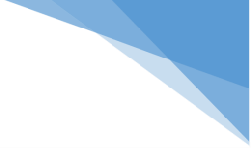 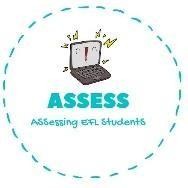 Reading1. Read and choose the toys they like.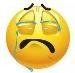 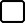 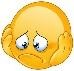 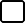 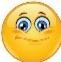 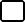 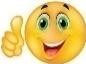 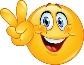 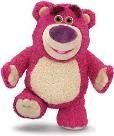 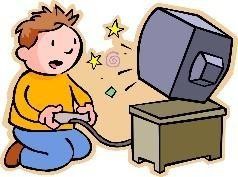 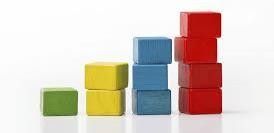 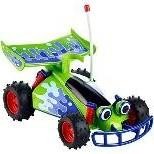 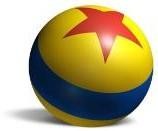 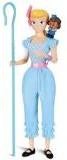 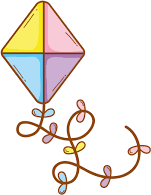 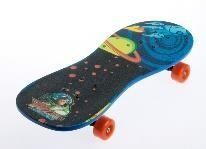 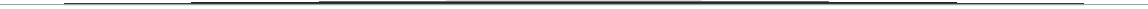 Assessing EFL StudentsName:	Surname:	Nber:	Grade/Class:  	Name:	Surname:	Nber:	Grade/Class:  	Name:	Surname:	Nber:	Grade/Class:  	Assessment:  	Date:  	Date:  	Assessment:  	Teacher’s signature: 	_Parent’s signature: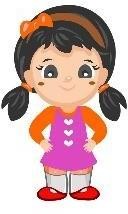 Hello, my name is Ellie and I have a lot of toys. My favourite is the doll.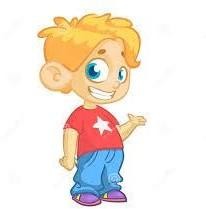 My name is Arthur. I like to play with trains.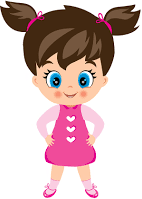 Hi, I am Maria. My teddy bear is pink and smells like strawberries.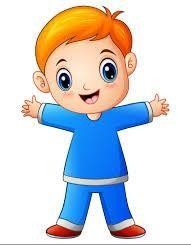 My brother plays with computer games.